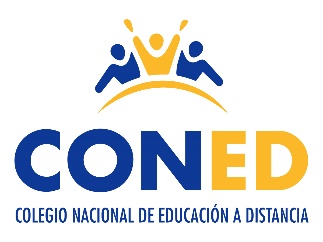 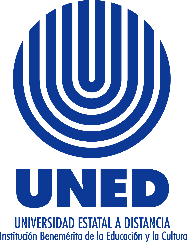 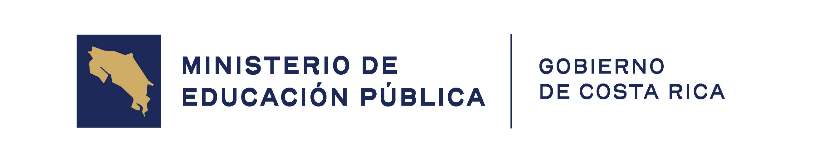 Colegio Nacional de Educación a DistanciaUniversidad Estatal a DistanciaCoordinación de CienciasOrientaciones AcadémicasCódigo: 80002 Nivel. 7°I semestre 2024Elaborado por: Isaac Daniel Camacho MarínCorreo electrónico: icamacho@uned.ac.cr Teléfono: 86216802 Horario de atención: Lunes, miércoles y jueves de 4:00 p.m. a 8:00 p.m.Visite la página web ingresando a: www.coned.ac.cr 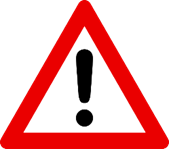 Atención Orientación GeneralPara orientar su proceso de estudio, leer lo siguiente:Educación a distancia: Se debe asumir una actitud autónoma en el proceso de estudio; leer los temas que correspondan a cada semana, establecer un horario de estudio a partir de las orientaciones, se recomienda asistir a las tutorías habilitadas en cada sede para fortalecer el proceso de aprendizaje.Materiales y recursos didácticos:Tutoría presencial: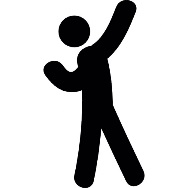 Proceso de interacción y comunicación con el tutor, le permite aclarar dudas, en CONED la asistencia a la tutoría no es obligatoria sin embargo es un recurso de apoyo educativo. Para que la tutoría sea provechosa el estudiante debe llegar con los temas leídos y plantear dudas.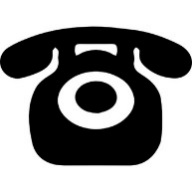 Tutoría Telefónica: Puede comunicarse con el coordinador de la materia en caso de tener dudas sobre las tareas o temas puntuales, lo anterior en caso de que no poder asistir a tutorías.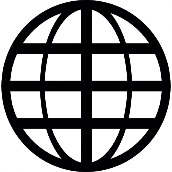 Blog de la asignatura:Ingresando a la página de CONED www.coned.ac.cr, puede acceder al blog de cada materia, donde encontrará materiales que le permiten prepararse para la tutoría.Video tutoriales: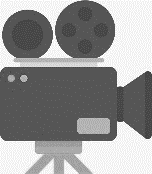 Cada materia cuenta con grabaciones sobre diferentes temas de interés según nivel y materia, puede acceder al espacio de video tutorías ubicado en la página web de CONED. Cursos virtuales híbridos: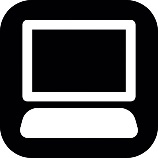 Permiten flexibilidad y acompañamiento en el proceso de estudio desde una computadora portátil o un teléfono inteligente. La apertura de los cursos depende de la proyección establecida.Antología del curso: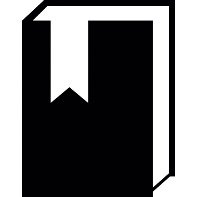 Material base para las pruebas y tareas.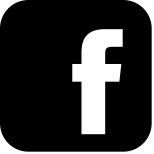 Facebook: Mi Coned
Sedes de CONEDEl Programa CONED está en la mejor disposición de atender a sus consultas en los teléfonos   y correo electrónico correspondiente a cada una de las sedes.Esta asignatura se aprueba con un promedio mínimo de 65, una vez sumados los porcentajes de las notas de las tareas y  pruebas 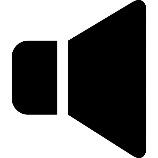 NOTA : La entrega de las Tareas en la fecha establecida en el cronograma  ( Según horario y disposiciones de cada SEDE)  Atención a continuación términos que dentro de su proceso educativo son de interés:Calendarización de Pruebas Escritas Primer Semestre 2024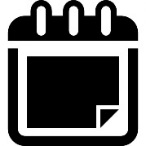 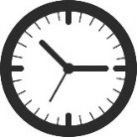 Consulte la hora de aplicación en la sede respectiva, este atento a la siguiente distribución de días según sedes versión A y Versión B, tome en cuenta que las sedes versión A atienden de lunes a viernes y las sedes B sábado y domingo. Fechas de aplicación de pruebas de suficiencia y ampliación comunicarse en la sede respetiva1 Sede Ciudad Neilly, Horario de aplicación Miércoles  y Jueves .Orientaciones del Primer Semestre 2024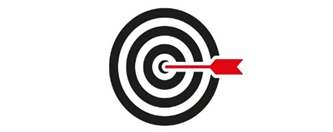 TAREASCIENCIAS SÉTIMOPRIMER SEMESTRE2024Colegio Nacional de Educación a Distancia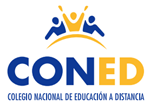 Sede _______Nombre del estudiante:_______________________Número de cédula:_______________________Sección:______Materia:CIENCIAS 7Profesor:____________________________Fecha de entrega:________________Nota obtenida: 		Puntos obtenidos 		PorcentajeFirma del docente:_______________------------------------------------------------------------------------------------------------Tarea número unoMateria: Ciencias / Nivel: Sétimo/ Código: 80002Valor: 10 % Puntaje: 40 puntos Fecha de entrega: 04 al 10 de marzo de 2024I Parte. Selección de respuesta (6 puntos)A continuación, se le presenta una serie de enunciados, marque con un “x” solamente una de las respuestas que considere correcta. 1. Las células eucariotas no poseen la siguiente estructura: A) Núcleo. B) Citoesqueleto. C) Pared celular. 2. Lea con atención la información que se le presenta a continuación. I. BacteriasII. Protistas.III. Hongos.IV. Arqueobacterias.De las opciones anteriores, cuáles organismos contienen células eucariotas. A) II y III. B) I y IV. C) III y IV. Lea con atención la siguiente información:Los protozoos están conformados por una sola célula, mientras que las plantas son organismos más complejos constituidos por varias células.De acuerdo a lo anterior, la célula se describe como una unidad:Estructural.ReproductivaFuncionalLea con atención lo siguiente:Su función es promover el ingreso de nutrientes del exterior.Lo anterior hace referencia a:Membrana nuclear.Membrana celular.Pared celularEjemplo de una organela que carece de membrana es la siguiente:Citoesqueleto.Lisosomas.Cloroplasto.Ejemplo de una organela asociada a la producción de energía.Citoesqueleto.Lisosomas.Cloroplastos.III Parte identifique (10 puntos, un punto por cada respuesta correcta).Con base a la materia vista y analizada en clase, responda lo que se le solicita en cada caso.Parte A. Célula Animal (3 puntos).A continuación se le presenta una célula animal escriba las partes señaladas según corresponda.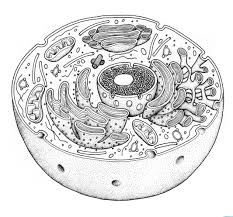 Parte B. Célula Vegetal (4 puntos).A continuación, se le presenta una célula animal escriba las partes señaladas según corresponda.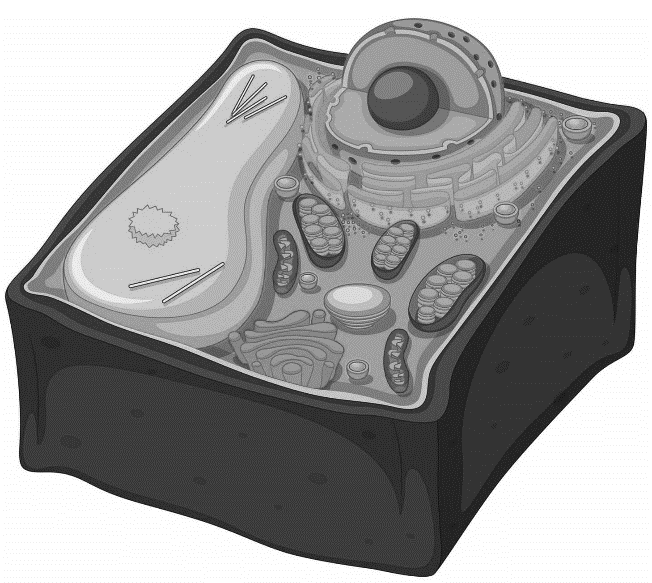 Parte C. Ramas de la biologíaA continuación, se le presentan tres imágenes asociadas a las ramas de la biología escriba sobre el espacio el nombre de las mismas, según corresponda.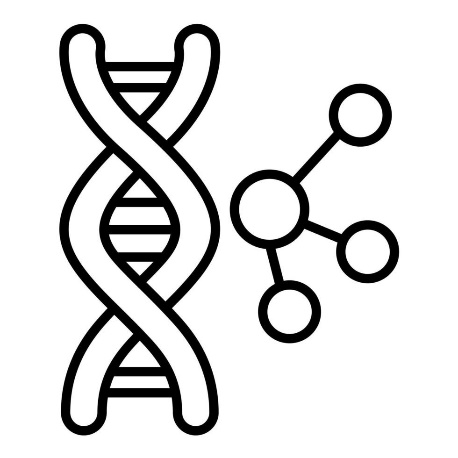 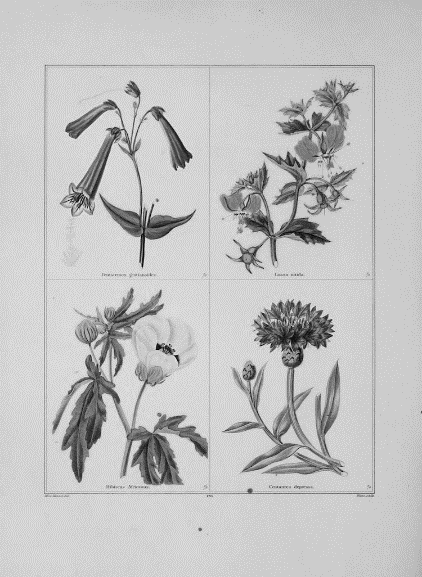 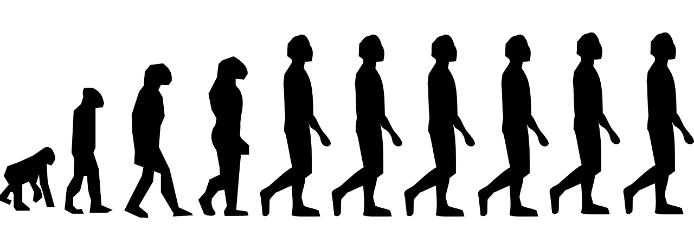 III Parte. Correspondencia (13 puntos un punto cada acierto).Instrucciones: a continuación se le presentan 2 columnas A y B. En la columna A se encuentran algunas de las definiciones de referentes a las células procariotas y eucariotas, mientras que en la columna B se encuentran los nombres respectivos. Anote dentro del paréntesis la letra que corresponda a los nombres de las células. No sobran paréntesis, si se repiten opciones (4 puntos).Instrucciones: a continuación se le presentan 2 columnas A y B. En la columna A se encuentran algunas definiciones de referentes a organelas, mientras que en la columna B se encuentran los nombres respectivos. Anote dentro del paréntesis la letra que corresponda a los nombres de las organelas. No sobran paréntesis ni se repiten opciones (4 puntos).   Instrucciones: a continuación se le presentan 2 columnas A y B. En la columna A se encuentran algunas características referentes a científicos costarricenses, mientras que en la columna B se encuentran los nombres respectivos. Anote dentro del paréntesis la letra que corresponda a los nombres de los científicos. No sobran paréntesis ni se repiten opciones (5 puntos).   IV Parte. Respuesta corta (11 puntos, un punto por cada respuesta correcta).Responda de manera clara, completa y ordenada sobre el espacio asignado lo que se le solicita en cada uno de los interrogantes. Transporte celular Tipo de transporte que requiere de un gasto de energía por parte de la célula _____________________.Tipo de transporte que no requiere de un gasto de energía por parte de la célula _____________________.Este término hacer referencia al ingreso de partículas a la célula ____________________________.Está asociado al transporte de sustancias de desecho al exterior de la célula _______________________.Se conoce como el libre paso de agua de un medio de menor a mayor concentración de soluto __________________________.Ciencia y tecnologíaAnote cuatro avances científicos importantes para la sociedad costarricense, adicione una imagen por cada avance científico (4 puntos).____________________________________________________________________________________________________Anote dos importancias que tiene la ciencia y la tecnología para la sociedad (2 puntos).__________________________________________________________________________________________________________________________________________Colegio Nacional de Educación a DistanciaSede _______Nombre del estudiante:_______________________Número de cédula:_______________________Sección:______Materia:CIENCIAS 7Profesor:____________________________Fecha de entrega: ________________Nota obtenida: 		Puntos obtenidos 		PorcentajeFirma del docente:_______________Tarea número dosMateria: Ciencias / Nivel: Sétimo / Código: 80002Valor: 10 % Puntaje: 47 puntos Fecha de entrega: 08 al 14 de abril de 2023.Instrucciones generales:Lea con atención cada una de las indicaciones y conteste lo que se le solicita.  Puede realizarla a computadora o a mano (su letra debe ser legible) Revísela bien antes de entregarla para evitar que omita alguna parte.El presente trabajo es un trabajo individual, y se responde a partir de lo aprendido en el proceso. La copia total o parcial de fuentes electrónicas, de la misma antología o entre compañeros implica la anulación de la pregunta o la totalidad de la evaluación.   I Parte. Correspondencia. Valor 5 puntos, 1 punto cada acierto.En la columna A se presentan características asociadas a los estados de la materia, mientras que en la columna B, podrá encontrar los nombres respectivos. Establezca la relación entre ambas columnas escribiendo el número en el paréntesis correspondiente. No se repiten respuestas. (Valor 5 puntos, 1 punto cada acierto).II Parte. Identifique (5 puntos, un punto por cada respuesta correcta).A continuación, se le presenta una imagen referente a los cambios de estados de la materia, escriba dentro del recuadro asignado el nombre respectivo según la numeración señalada, para ello,  debe tomar en consideración los nombres que se encuentran dentro del paréntesis (Solidificación, Fusión, Condensación, Vaporización, Sublimación, Cristalización).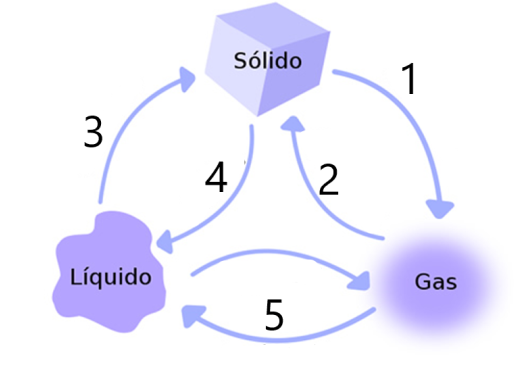 III Parte. Complete (25 puntos). A continuación, se le presenta un recuadro, complételo con la información faltante según corresponda.IV Parte. Resolución de ejercicios (4 puntos, un punto por cada respuesta correcta).Realice las siguientes conversiones, no omita ninguno de los procedimientos que le permitió llegar al resultado final.V Parte. Respuesta corta (8 puntos)Responda lo que se le solicita en cada caso según corresponda.Escriba el nombre de dos propiedades físicas de la materia, y adicione una imagen por cada propiedad. 1 punto cada propiedad y 1 punto cada imagen. Escriba el nombre de dos propiedades químicas de la materia, y adicione una imagen por cada propiedad. 1 punto cada propiedad y 1 punto cada imagen.Colegio Nacional de Educación a DistanciaSede _______Nombre del estudiante: _______________________Número de cédula:_______________________Sección:______Materia:CIENCIAS 7Profesor:____________________________Fecha de entrega: ________________Nota obtenida: 		Puntos obtenidos 		PorcentajeFirma del docente:_______________Tarea número tresMateria: Ciencias / Nivel: Noveno / Código: 80002Valor: 15 % Puntaje: 32 puntos Fecha de entrega: 06 al 12 de mayo 2023. I Parte. Selección única (6 puntos 1 punto por cada respuesta correcta). Marque con una “X” la opción que considere correcta en los enunciados que se le presentan a continuación.Lea con atención el siguiente texto, con el cual deberá responder las preguntas 1, 2, 3 y 4.El profesor les solicita que examinen algunas de las sustancias presentes en la receta y que las clasifiquen. Los estudiantes concluyen que la sustancia con el número 2, es un ejemplo deMezcla heterogénea.Mezcla homogénea. Coloide.Asimismo, determinan que la sustancia con el número 1, se clasifica como:Mezcla homogénea.Compuesto.Mezcla heterogénea.El material que constituye la cuchara y se encuentra con el número 3¸ es un ejemplo de:Compuesto.Mezcla heterogénea.Mezcla homogénea.Según su fórmula química. ¿Cómo se clasifica la sustancia con el número 4?Homogénea.Pura.Heterogénea.Anita prepara el fresco del almuerzo para su papá, el cual que la bebida posee gran cantidad de azúcar y forma una precipitado en fondo del vaso. Por lo que, el adolescente recuerda que según el grado de saturación es un tipo de disolución clasificada como:Saturada.Sobresaturada.Insaturada.Lea con atención el texto que se le presenta a continuación:Valeria viene de Pérez Zeledón, y pasa por el Cerro de la Muerte, pero se le dificulta  visualizar la carretera debido a la neblina presente en la zona, por lo que decide encender las luces de su vehículo para observar el camino. Esto es una propiedad de los coloides denominada:Efecto Tyndall.Efecto de adsorción.Dispersión de la luz.II parte. Identifique (6 puntos)A continuación, se le presenta una serie de imágenes asociadas con los métodos de separación, escriba sobre el espacio en blanco el nombre correcto.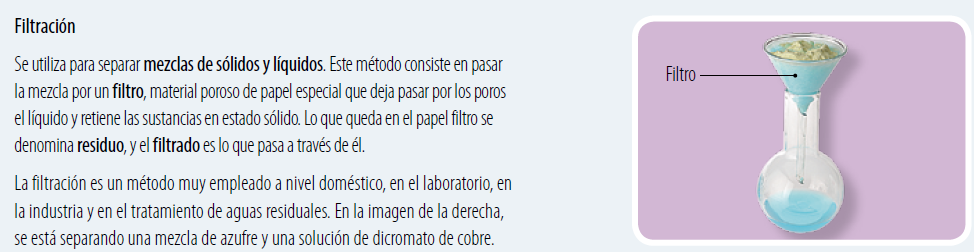 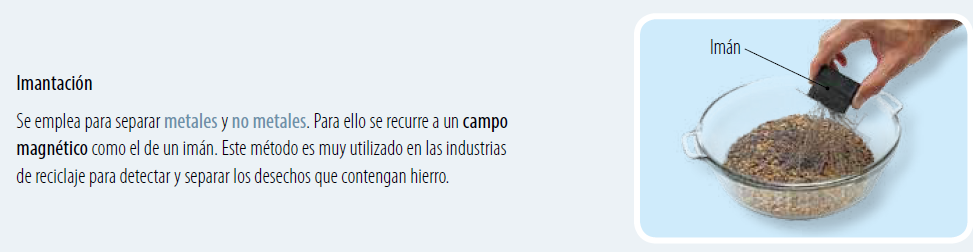 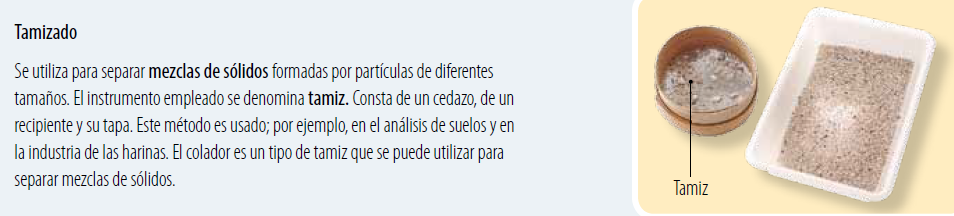 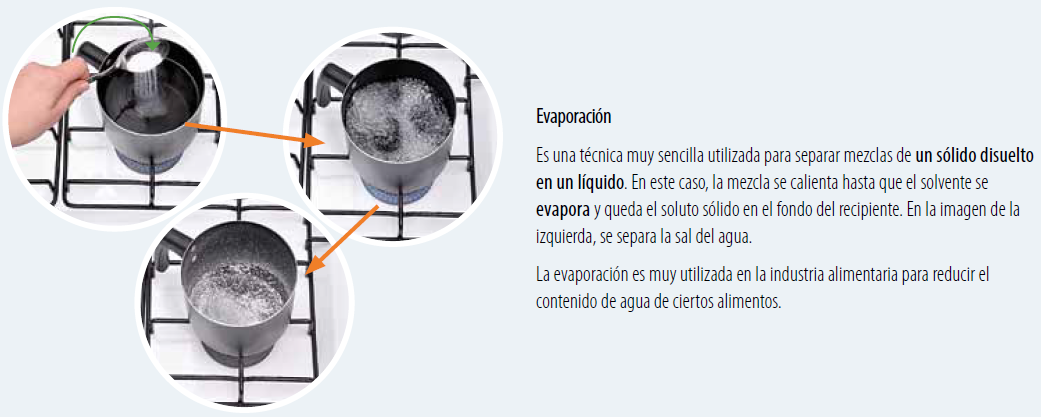 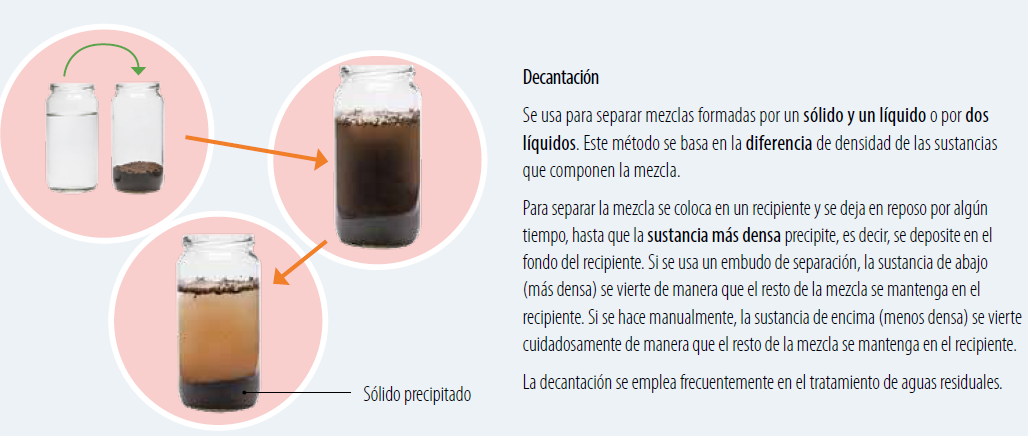 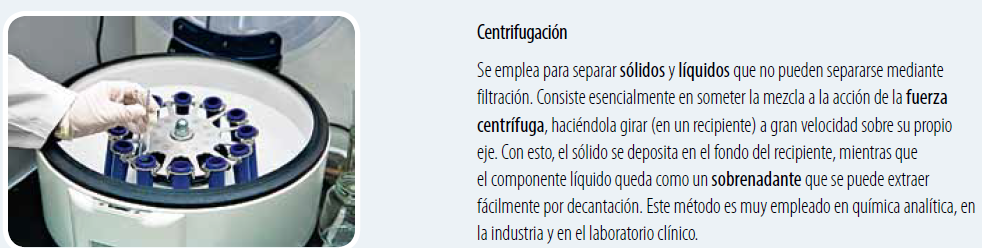 II Parte. Complete (6 puntos).Anote tres ideas que permitan dar un uso adecuado del recurso hídrico en el país.___________________________________________________________________________________________________Anote tres aspectos que ocasionan un deterioro en el recurso hídrico.___________________________________________________________________________________________________Respuesta restringida. Conteste en forma clara, ordenada y correcta lo que se le pregunta, un punto cada respuesta correcta (14 puntos).Defina con sus propias palabras, qué es una mezcla homogénea (1 punto).Dé dos ejemplos (2 puntos, un punto por cada ejemplo).Defina con sus propias palabras, qué es una mezcla heterogénea (1 punto).Dé dos ejemplos (2 puntos, un punto por cada ejemplo).Adicione cuatro imágenes, en las cuales se evidencie algún tipo de contaminación, y explique con sus propias palabras como puede ese efecto deteriorar el recurso hídrico (8 puntos).SedeTeléfonoEncargado(s)Correo electrónico Acosta 2410-3159Norlen Valverde Godíneznvalverde@uned.ac.cr Alajuela 2440-4326 EXT 109/2443-6746Nelson Briceño Vargas   nbriceno@uned.ac.crAtenasTel 2446-0779. /2446-0778.Jenny Alpízar Solano.jalpizar@uned.ac.crCartago2552 6683Paula Céspedes Sandípcespedes@uned.ac.crCiudad Neilly2783-3333Merab Miranda Picadommiranda@uned.ac.crEsparza2258 2209Adriana Jiménez Barbozaajimenezb@Uned.ac.crHeredia2262-7189Manuel Chacón Ortizmchacono@uned.ac.crLiberia2234-3236 EXT 4151-4152-41564Flor Umaña Contrerasfumana@uned.ac.crLimón2758-1900Marilin Sánchez Sotelamasanchezs@uned.ac.cr Nicoya2685-4738Daniel Hamilton Ruiz Arauzdruiza@uned.ac.crPalmares2452-0531Maritza Isabel Zúñiga  Naranjomzuniga@uned.ac.cr Puntarenas2661-3300Sindy Scafidi Ampiésscafidi@uned.ac.cr Puriscal 22343236 ( Est:4501)Roberto Fallas Morarfallas@uned.ac.crParrita 2777-0372Lourdes Chaves Aviléslochaves@uned.ac.cr San José2221-3803Diana Acuña Serranodacuna@uned.ac.cr Turrialba2556-3010Mirla Sánchez Barbozamsanchezb@uned.ac.cr I Prueba escrita 20% II Prueba escrita 20%III Prueba escrita 20%I Tarea 10%II Tarea 15%III Tarea 15%Prueba de ampliación En caso de que el promedio final sea inferior al mínimo requerido para aprobar la materia, tiene derecho a realizar las pruebas de ampliación, que comprenden toda la materia del semestre. Tendrá derecho a realizar prueba de ampliación, el estudiante que haya cumplido con el 80% de las acciones evaluativas asignadas. (Pruebas y tareas) Art. 48 del REA. La inasistencia sin justificación de la persona estudiante a la primera convocatoria, no afecta su derecho a asistir a la segunda convocatoria. En caso de ausencia justificada a alguna de las convocatorias lo que procede es la reprogramación de esta.Prueba de suficiencia Constituye una única prueba que se aplica al final del semestre, con los mismos contenidos de los cursos ordinarios.  Para llevar un curso por suficiencia no tiene que haber sido cursado ni reprobado. La persona estudiante solicita en periodo de matrícula la aplicación de la prueba, se debe de poseer dominio de la asignatura. Art-. 66 REAEstrategia de promociónCuando se debe una única materia para aprobar se valora esta opción, para ello se tiene que tomar en cuenta haber cumplido con todas las pruebas y 80% de las tareas. (el comité de evaluación ampliado determinará la condición final de la persona estudiante) Art-. 54 REAHaber presentado las pruebas de ampliación en las dos convocatorias.Condiciones para eximirse Tiene derecho a eximirse el estudiante que haya obtenido una calificación de 90 o más en cada uno de los componentes de la calificación. Art-. 43 REAExtra clases o Tareas  Para la entrega de los extra clases, debe seguir los procedimientos de cada sede, ya sea entregarlas al tutor de cada materia en las tutorías respectivas, en la fecha indicada en las orientaciones del curso, en caso de ausencia del docente o porque tenga un horario limitado, se entregará en la oficina de cada sede de acuerdo con el horario establecido.En el caso de recibirse trabajos iguales, se les aplicará el artículo 33 del Reglamento de Evaluación de los Aprendizajes y, en consecuencia, los estudiantes obtendrán la nota mínima de un uno. Se aclara que siguiendo el Artículo 27 del REA “las tareas pueden ser desarrolladas, durante las tutorías o fuera de este horario”, no alterando por este acto la validez del instrumento evaluativo. Durante el proceso de mediación a distancia, las tareas serán enviadas por las plataformas tecnológicas indicadas para la comunicación docente – estudiante o bien siguiendo las indicaciones de la sede respectiva. Para efectos de cursos modalidad virtual, las tareas deben ser enviadas por la plataforma Moodle según corresponda el entorno para cada asignatura. VERSIÓN AVERSIÓN AVERSIÓN AVERSIÓN AVERSIÓN BVERSIÓN BVERSIÓN BVERSIÓN BVERSIÓN BVERSIÓN BSan José, Nicoya, Turrialba, Heredia, Esparza , Cartago, Acosta, Parrita, Alajuela San José, Nicoya, Turrialba, Heredia, Esparza , Cartago, Acosta, Parrita, Alajuela San José, Nicoya, Turrialba, Heredia, Esparza , Cartago, Acosta, Parrita, Alajuela San José, Nicoya, Turrialba, Heredia, Esparza , Cartago, Acosta, Parrita, Alajuela Palmares, Liberia, Limón, Puntarenas, Ciudad Neilly 1, Atenas , Puriscal Palmares, Liberia, Limón, Puntarenas, Ciudad Neilly 1, Atenas , Puriscal Palmares, Liberia, Limón, Puntarenas, Ciudad Neilly 1, Atenas , Puriscal Palmares, Liberia, Limón, Puntarenas, Ciudad Neilly 1, Atenas , Puriscal Palmares, Liberia, Limón, Puntarenas, Ciudad Neilly 1, Atenas , Puriscal Palmares, Liberia, Limón, Puntarenas, Ciudad Neilly 1, Atenas , Puriscal PROGRAMACIÓN DE I PRUEBA ESCRITAPROGRAMACIÓN DE I PRUEBA ESCRITAPROGRAMACIÓN DE I PRUEBA ESCRITAPROGRAMACIÓN DE I PRUEBA ESCRITAPROGRAMACIÓN DE I PRUEBA ESCRITAPROGRAMACIÓN DE I PRUEBA ESCRITAPROGRAMACIÓN DE I PRUEBA ESCRITAPROGRAMACIÓN DE I PRUEBA ESCRITAPROGRAMACIÓN DE I PRUEBA ESCRITAPROGRAMACIÓN DE I PRUEBA ESCRITAVERSIÓN AVERSIÓN AVERSIÓN AVERSIÓN AVERSIÓN AVERSIÓN AVERSIÓN AVERSIÓN BVERSIÓN BLunes 18 de Marzo Martes 19 de MarzoMiércoles 20 de MarzoJueves 21 de MarzoJueves 21 de MarzoViernes 22 de Marzo Viernes 22 de Marzo Sábado 23 de Marzo Domingo 24 de Marzo MatemáticaEstudiosSocialesEspañolCiencias/BiologíaCiencias/BiologíaInglésInglésMatemáticaEspañolSocialesInglésCiencias/ BiologíaPROGRAMACIÓN DE II PRUEBA ESCRITAPROGRAMACIÓN DE II PRUEBA ESCRITAPROGRAMACIÓN DE II PRUEBA ESCRITAPROGRAMACIÓN DE II PRUEBA ESCRITAPROGRAMACIÓN DE II PRUEBA ESCRITAPROGRAMACIÓN DE II PRUEBA ESCRITAPROGRAMACIÓN DE II PRUEBA ESCRITAPROGRAMACIÓN DE II PRUEBA ESCRITAPROGRAMACIÓN DE II PRUEBA ESCRITAPROGRAMACIÓN DE II PRUEBA ESCRITALunes 22 de abril Martes 23 de abrilMiércoles 24 de abrilJueves 25 de abrilJueves 25 de abrilViernes 26 de abrilViernes 26 de abrilSábado 27 de abrilDomingo 28 de abrilMatemáticaEstudiosSocialesEducación CívicaEspañolCiencias/BiologíaCiencias/BiologíaInglésInglésMatemáticaEspañolSocialesInglésEducación CívicaCiencias/ BiologíaPROGRAMACIÓN III PRUEBA ESCRITAPROGRAMACIÓN III PRUEBA ESCRITAPROGRAMACIÓN III PRUEBA ESCRITAPROGRAMACIÓN III PRUEBA ESCRITAPROGRAMACIÓN III PRUEBA ESCRITAPROGRAMACIÓN III PRUEBA ESCRITAPROGRAMACIÓN III PRUEBA ESCRITAPROGRAMACIÓN III PRUEBA ESCRITAPROGRAMACIÓN III PRUEBA ESCRITAPROGRAMACIÓN III PRUEBA ESCRITAVERSIÓN AVERSIÓN AVERSIÓN AVERSIÓN AVERSIÓN AVERSIÓN AVERSIÓN AVERSIÓN BVERSIÓN BLunes 20 de Mayo Martes 21 de Mayo Miércoles 22 de Mayo Jueves 23 de Mayo Jueves 23 de Mayo Jueves 23 de Mayo Viernes 24 de Mayo Sábado 25 de Mayo Domingo 26 de Mayo MatemáticaEstudiosSocialesEducación CívicaEspañolCiencias/BiologíaCiencias/BiologíaCiencias/BiologíaInglésMatemáticaEspañolSocialesInglésEducación CívicaCiencias/ BiologíaSemana LectivaFechaCriterios de EvaluaciónIndicadores del aprendizaje esperadoActividades0.5 al 11 de febreroInicio del curso lectivo 2024Semana de inducción obligatoria para las 16 sedes del CONED.Aplicación de Estrategias de promoción.Pruebas de suficiencia12 al 18 de febreroAntología Páginas 9-26-Describir las características generales de la célula que la distinguen como la unidad estructural, funcional y reproductiva de los seres vivos.-Organiza las características generales de la célula que la distinguen como la unidad estructural, funcional y reproductiva de los seres vivos.Inicio de TutoríasInicio cursos virtuales a estudiantes2.19 al 25 de febreroAntología Páginas 9-26Explicar la diferenciación de las células procariotas, eucariotas, animal y vegetal y la relación con el aprovechamiento de los recursos disponibles en su entorno. Apreciar la organización y el trabajo en conjunto de los componentes de las células eucariotas, para el manejo correcto de los residuos, que se producen al utilizar los recursos de su entorno.-Describe las características propias de las células procariotas, eucariotas, animal y vegetal; que marcan la diferencia entre cada una.-Explica la organización de las células eucariotas y su conjunto de componentes.-Reconoce buenos hábitos a partir del manejo de residuos para aprovecharlos de manera eficiente, que generen ambientes óptimos para el desarrollo de la célula.-Reconoce el impacto de los hábitos de consumo en el manejo correcto de los residuos y cómo ayuda para una salud integral y la sostenibilidad.3.26 de febrero al 3 de marzoAntología Páginas 27 – 46-Reconocer los aportes en los campos agrícola, industrial, salud pública, exploración espacial, entre otros, como resultado de los avances de la ciencia y la tecnología.-Debatir acerca de las implicaciones de los avances de la ciencia y la tecnología, sobre la población de los seres vivos y los otros recursos que ofrece el ambiente.-Describir los aportes de los(as) científicos(as) costarricenses al mejoramiento de la calidad de vida, destacando los beneficios del trabajo sistemático de las actividades científicas en general.-Describe los aportes en los campos agrícola, industrial, salud pública, exploración espacial, entre otros, como resultado de los avances de la ciencia y la tecnología.-Justifica acerca de las implicaciones de los avances de la ciencia y la tecnología, sobre la población de los seres vivos y los otros recursos que ofrece el ambiente.-Identifica evidencias para respaldar los aportes de los(as) científicos(as) costarricenses al mejoramiento de la calidad de vida, destacando los beneficios del trabajo sistemático de las actividades científicas en general4.4 al 10 de marzoAntología Páginas 47 - 55Diferenciar entre estimaciones y mediciones en materiales de uso diario, tomando como referencia el Sistema Internacional de Unidades. Valorar el acatamiento de las leyes constitucionales y las normas oficiales de medición, en la comercialización de diversos materiales a nivel nacional e internacional.-Describe las diferencias entre estimaciones y mediciones en materiales de uso diario, tomando como referencia el Sistema Internacional de Unidades. -Justifica las leyes y normas oficiales de las mediciones, en la comercialización de diversos materiales a nivel nacional e internacional.8 de marzo Día Internacional de las mujeresEntrega I Tarea5.11 al 17 de marzoAntología Páginas 47 - 55Diferenciar entre estimaciones y mediciones en materiales de uso diario, tomando como referencia el Sistema Internacional de Unidades. Valorar el acatamiento de las leyes constitucionales y las normas oficiales de medición, en la comercialización de diversos materiales a nivel nacional e internacional.-Describe las diferencias entre estimaciones y mediciones en materiales de uso diario, tomando como referencia el Sistema Internacional de Unidades. -Justifica las leyes y normas oficiales de las mediciones, en la comercialización de diversos materiales a nivel nacional e internacional.6.18 al 24 de marzoI PRUEBA ESCRITA Temas de la I Prueba escrita  (Semanas de la 1 a la 5)20 de marzo: Aniversario de la Batalla de Santa Rosa7.25 al 31 de marzoSemana SantaNO HAY LECCIONES8.1 al 7 de abrilAntología Páginas 55 - 66-Aplicar los factores de conversión de unidades a diferentes mediciones realizadas en la vida cotidiana.-Establece los procedimientos para realizar conversiones de unidades a diferentes mediciones realizadas en la vida cotidiana.-Formula alternativas para resolver ejercicios de factores de conversión de unidades a diferentes mediciones realizadas en la vida cotidiana.9.8 al 14 de abrilAntología Páginas 67 - 82Reconocer las propiedades de los materiales y sus aplicaciones en actividades cotidianas. Tomar conciencia de la responsabilidad en la selección y uso de materiales, para aprovechar sus propiedades de manera eficiente, disminuyendo el impacto ambiental.Distinguir los estados de agregación y cambios físicos de los materiales, que ocurren en la vida diaria.-Describe los datos de las propiedades de los materiales y sus aplicaciones en actividades cotidianas.-Propone argumentos sobre la utilización de los materiales para aprovechar sus propiedades de manera eficiente, disminuyendo el impacto ambiental.-Establece la diferencia los estados de agregación y cambios físicos de los materiales, que ocurren en la vida diaria.Entrega II Tarea10.15 al 21 de abrilAntología Páginas 83 - 93-Identificar las sustancias puras, mezclas homogéneas y heterogéneas presentes en los materiales de uso cotidiano.-Identifica las sustancias puras, mezclas homogéneas y heterogéneas presentes en los materiales de uso cotidiano.23 de abril: Día del Libro11.22 al 28 de abrilII PRUEBA ESCRITA Temas de la II Prueba escrita  Semanas  8, 9 y 10Horario según corresponda a cada sede12.29 de abril al 5 de mayoAntología Páginas 93 - 99Aplicar métodos físicos de separación de mezclas de materiales, tomando en cuenta el estado de agregación en que se encuentran. Valorar la utilidad de los métodos de separación físicos en actividades domésticas e industriales que beneficien el ambiente.-Establece los procedimientos de los métodos físicos de separación de mezclas de materiales, tomando en cuenta el estado de agregación en que se encuentran.-Propone alternativas de separación de mezclas tomando en cuenta el estado de agregación en que se encuentran.-Decide acciones para abordar de manera integral la utilidad de los métodos de separación físicos en actividades domésticas e industriales que beneficien el ambiente.-Propone cambios y ejemplos viables de métodos físicos de separación de mezclar para disminuir el impacto ambiental de los residuos de actividades domésticas.1 de mayo: Día Internacional de la Clase Trabajadora. Feriado13.6 al 12 de mayoAntología Páginas 101-125-Reconocer las características de la hidrosfera y su relación con las actividades que se realizan en la vida diaria. -Explicar la influencia de la contaminación atmosférica en el cambio climático y sus repercusiones en la hidrosfera.-Valorar la utilización correcta y consciente de los recursos hídricos y su importancia en la conservación de la vida en el planeta.-Descubre relaciones causales entre la influencia de la contaminación atmosférica en el cambio climático y sus repercusiones en la hidrosfera. -Explica lo que es más favorable al bienestar individual y social referente a la disminución de la contaminación atmosférica en el cambio climático y sus repercusiones en la hidrosfera. -Propone acciones correctas y conscientes de la utilización de los recursos hídricos y su importancia en la conservación de la vida en el planeta.-Propone compromisos que promuevan la disminución del consumo de los recursos hídricos y su importancia en la conservación de la vida en el planeta.Entrega III Tarea14.13 al 19 de mayoAntología Páginas 101-125-Reconocer las características de la hidrosfera y su relación con las actividades que se realizan en la vida diaria. -Explicar la influencia de la contaminación atmosférica en el cambio climático y sus repercusiones en la hidrosfera.-Valorar la utilización correcta y consciente de los recursos hídricos y su importancia en la conservación de la vida en el planeta.-Descubre relaciones causales entre la influencia de la contaminación atmosférica en el cambio climático y sus repercusiones en la hidrosfera. -Explica lo que es más favorable al bienestar individual y social referente a la disminución de la contaminación atmosférica en el cambio climático y sus repercusiones en la hidrosfera. -Propone acciones correctas y conscientes de la utilización de los recursos hídricos y su importancia en la conservación de la vida en el planeta.-Propone compromisos que promuevan la disminución del consumo de los recursos hídricos y su importancia en la conservación de la vida en el planeta.15.20 al 26 de mayo22 de mayo: Día internacional de la BiodiversidadIII PRUEBA ESCRITA Temas de la III Prueba escrita   12, 13 y 14Horario según corresponda a cada sede16.27 de mayo al 2 de junioEntrega de resultados17.3 al 9 de junioPruebas de ampliación I convocatoria18.10 al 16 de junioResultados finales a los estudiantes19.17 al 23 de junioPruebas de ampliación II convocatoriaLista de estudiantes para la estrategia de promoción. Entregar información a estudiantes.APLICACIÓN ESTRATEGIAS DE PROMOCIÓN: SEDES A/ SEDES B al entrar al II semestre 202420.24 al 30 de junioMatrícula II semestre 202421.1 al 7 de julioReceso de medio periodo para docentes y estudiantes22.8 al 14 de julioReceso de medio periodo para docentes y estudiantes1.2.3.1.2.3.4.Columna AColumna BTodas poseen pared celular.(        )X. Células procariotas.Tienen un núcleo definido.(        )Y. Células eucariotas.El material genético se encuentre disperso en el citoplasma celular.(        )Son células más evolucionadas.(        )Columna AColumna B.Membrana doble que envuelve el contenido del núcleo.(     )NucleoloSu función es promover el ingreso de nutrientes del exterior.(     )Membrana celularContiene ADN, ARN y proteínas.(     )CitoplasmaParte clara y gelatinosa que llena el interior de la célula.(     )Membrana nuclearColumna AColumna BNaturalista e investigador botánico, desplegó una actividad extraordinaria en la colección de plantas de los bosques costarricenses. (     )Jannette BenavidesBioquímica y doctora en fisicoquímica, se desempeña como química de la NASA, en el área de polímeros. (     )Lizbeth Salazar SánchezLicenciada en microbiología, especialista en hematología, su investigación “Prevalencia de los factores moleculares de riesgo para trombosis venosa y arterial (infartos de miocardio y trombo embolismo venoso) en Costa Rica”.(     )Julio Mata SegredaSu contribución científica ha sido en la formalización de los aspectos básicos de la acción enzimática. Por medio de investigación aplicada obtiene la patente de CONICIT para proteger un procedimiento para recuperar bromelina de desechos de piña. (     )María del Rosario SibajaHa trabajado en el campo de aprovechamiento de desechos agroindustriales. Al mismo tiempo se desempeña como docente e investigadora.(     )Manuel Alberto BrenesColumna AColumna BNo tienen volumen ni forma propia, las partículas que los conforman están muy distanciadas entre sí.(             )SólidoEste estado se conoce por ser un gas al cual se le ha dado energía, llega un punto en el que algunos electrones se liberan de los átomos que forman el gas.(             )LíquidoNo tienen forma propia, adquieren la forma del recipiente que los contiene, las partículas están desordenadas y pueden desplazarse unas sobre otras.(             )GaseosoSe forma cuando un gas de bosones (uno de los dos tipos básicos de partículas elementales) se enfría cerca del cero absoluto(             )PlasmaTienen forma propia, las partículas suelen estar muy cerca y ordenadas.(             )Bose-Einstein 1.2.3.4.5.Sistema Internacional de UnidadesSistema Internacional de UnidadesSistema Internacional de UnidadesSistema Internacional de UnidadesSistema Internacional de UnidadesUnidades básicas / fundamentalesCantidad fundamentalUnidad de medidaSímboloInstrumento de mediciónUnidades básicas / fundamentalesLongitudmUnidades básicas / fundamentalesKilogramoBalanzaUnidades básicas / fundamentalessUnidades básicas / fundamentalesCantidad de materia.molUnidades básicas / fundamentalesTemperaturaKTermómetroUnidades básicas / fundamentalesAmpereAAmperímetroUnidades básicas / fundamentalesCandelaLuxómetroUnidades derivadasMagnitud físicaUnidad SISímboloInstrumento de mediciónUnidades derivadasÁrea metros cuadrados.Unidades derivadasm3Unidades derivadasKg/m3densímetro o areómetro.Unidades derivadasJouleJUnidades derivadasm/sVelocímetroUnidades derivadasFuerzaNDinamómetro50 cm a m50 cm a mOperaciónResultado2 h a s2 h a sOperaciónResultadoLos estudiantes de 10º grado de Emprendedores del Futuro deben completar la elaboración de una receta para una clase de Química donde se evidencian las clasificaciones de la materia. Para ello deben de seguir las instrucciones presentes a continuación:Cocinar las hojas de repollo con agua y sal 1 hasta que estén suaves. Rallar los tomates y el ajo, y mezclar y sazonar con sal y pimienta al gusto, (si está muy ácido el tomate se agrega una cucharada de azúcar). En un sartén se derrite la mantequilla2 y se cristaliza la cebolla, añadiendo a su vez el ajo, el chile y el apio, luego se procede a agregar el pollo al sofrito y se revuelve con una cuchara de acero3. Asimismo, se añade el arroz cocinado, la natilla y el culantro, sazonando con sal y pimienta4 al gusto. Por último, se rellenan las hojas de repollo con la mezcla y se forman bolitas, mismas que se colocan en un pírex y se bañan con la mezcla de tomate y el pan molido. Lleve al horno a 300 F por 10 minutosImagen (1 punto por imagen)Explicación (1 punto por explicación)1. 2. 3. 4.